H L Á Š E N Í   M Í S T N Í H O   R O Z H L A S U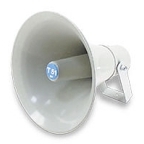 STŘEDA – 26. 4. 2017Milí spoluobčané.Přejeme vám hezké dopoledne.Poslechněte si hlášení.Prodej živých ryb z Tovačova, který se měl uskutečnit dnes 26. dubna v době od 8.30 do 9.00 hodin je ZRUŠENÝ.SDH Přáslavice ve spolupráci s OÚ pořádají ve čtvrtek 27. dubna v 17.00 hodin u hasičské zbrojnice STAVĚNÍ MÁJE. Všichni jste srdečně zváni.V sobotu 29. dubna v 9.30 hodin jste zváni na místním hřišti, kde se bude konat OKRSKOVÁ SOUTĚŽ V POŽÁRNÍM SPORTU mužů a žen. Za každého počasí bude připraveno bohaté občerstvení: špízy z grilu, udírna a na čepu 2 druhy piva – vše již od 10.00 hodin. Těšíme se na vás.Sběr nebezpečného odpadu se uskuteční ve sběrném dvoře v sobotu 29. dubna v době od 9.00 do 11.00 hodin.V úterý 2. května v době od 8.00 do 15.00 hodin se koná v budově mateřské školy na sídlišti Zápis dětí do mateřské školy k 1. 9. 2017. Tento den je zároveň i dnem otevřených dveří v MŠ – zveme vás nejen k zápisu, ale i k prohlídce mateřské školy.Zákonný zástupce se prokáže svým občanským průkazem a přinese s sebou rodný list dítěte a jeho očkovací průkaz. Další podrobnosti najdete ve vývěsce. Dynamické cvičení pro ženy pod vedením cvičitelky Kateřiny Oralové bude zahájeno ve středu 3. května v 17.00 hodin na malém sále OÚ. 1. lekce je ZDARMA.ZO Českého zahrádkářského svazu Přáslavice ve spolupráci s OÚ vyhlašují soutěž O nejkrásnější okno a předzahrádku. Zájemci se mohou přihlásit do konce května na OÚ nebo v knihovně v době půjčování knih. Výsledky soutěže budou oznámeny na výstavě ovoce a zeleniny v říjnu, kde budou výhercům předány peněžité odměny. 